Polkowice, dnia …………………………….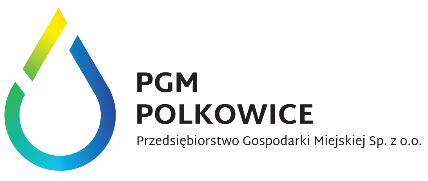 ……………………………………………………………………….Imię i nazwisko/ Nazwa dotychczasowego płatnika……………………………………………………..		……………………………………………………     Aktualny adres zamieszkania                   			PESEL / NIP…………………………………………………………………………………………………………		……………………………………………………..Adres nieruchomości, której dotyczy zawarta 		Numer telefonu ** 
umowa     	   Przedsiębiorstwo Gospodarki Miejskiej Sp. z o.o.       ul. Dąbrowskiego 2                                                                 59-100 PolkowiceWNIOSEK O ROZWIĄZANIE UMOWYna dostarczanie wody i / lub odprowadzanie ściekówna odprowadzanie wód opadowych i roztopowychsprzedaży ciepła

 
W związku z ……………………………………………................ z dniem…………………………		    (należy podać powód rozwiązania umowy)proszę o rozwiązanie ze mną w/w umowy/umów z zachowaniem okresu wypowiedzenia/ 
w trybie natychmiastowym*.W/w nieruchomość przekazałem/-am …………………………….................... ……………..……				                 (imię i nazwisko nowego właściciela)         (nr telefonu)**Numer wodomierza………………………………………… Stan wodomierza ………………………….……Nie dotyczy
Oświadczam, iż zapoznałam / em się z obowiązkiem informacyjnym zawartym na drugiej stronie wniosku.							…………………………………………………                                                                                  podpis wnioskodawcy* właściwe podkreślić** dane nieobowiązkowe, osoba która podaje dane oświadcza, iż uprawiona jest do ich udostępnienia	Zgodnie z art. 13 ust. 1 i 2 rozporządzenia Parlamentu Europejskiego i Rady (UE) 2016/679 z dnia 27 kwietnia 2016 r. w sprawie ochrony osób fizycznych w związku z przetwarzaniem danych osobowych i w sprawie swobodnego przepływu takich danych oraz uchylenia dyrektywy 95/46/WE (ogólne rozporządzenie o ochronie danych) (Dz. Urz. UE L 119 z 04.05.2016, str. 1), informuję, że: Administratorem Pani / Pana Danych jest Przedsiębiorstwo Gospodarki Miejskiej sp. z o.o. z siedzibą w Polkowicach ul. Dąbrowskiego 2, 59-100 Polkowice (Spółka). Wyznaczyliśmy Inspektora Ochrony Danych z którym można skontaktować się przez adres e-mail iod@pgm-polkowice.com.pl oraz w formie tradycyjnej na adres Przedsiębiorstwa Gospodarki Miejskiej Sp. z o.o. w Polkowicach ul. Dąbrowskiego 2.Pani / Pana dane osobowe będziemy przetwarzać na podstawie art. 6 ust. 1 lit f RODO jako prawnie uzasadniony interes administratora związany z dochodzeniem roszczeń z umowy wynikających,Pani / Pana dane przetwarzać będziemy przez czas niezbędny do dochodzenia roszczeń 
z umowy wynikających oraz obowiązku archiwizacji dokumentów, Pani / Pana dane mogą zostać udostępnione podmiotom świadczącym Administratorowi usługi, które dla realizacji celów są niezbędne w tym w szczególności podmiotom świadczącym usługi informatyczne, wsparcia technicznego i organizacyjnego oraz podmiotą wnioskującym o udostępnienie informacji publicznej; Przysługuje Pani / Panu prawo dostępu do swoich danych, ich sprostowania, żądania usunięcia, ograniczenia przetwarzania danych, wniesienia sprzeciwu wobec przetwarzania a także prawo do przenoszenia danych o ile przepisy nie uniemożliwiają Spółce realizacji tych praw. Ma Pani / Pan prawo wniesienie skargi do organu nadzorczego – Prezesa Urzędu Ochrony Danych Osobowych w przypadku gdy uzna Pani / Pan, że przetwarzanie narusza Pani / Pana prawa lub obowiązki. Podanie przez Panią / Pana danych osobowych jest dobrowolne ale niezbędne w celu realizacji praw administratora; Na podstawie Pani / Pana danych nie będą podejmowane w sposób zautomatyzowany decyzje, nie będą podlegały profilowaniu, nie będą przekazywane do państw trzecich i organizacji międzynarodowych.